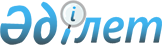 Об объявлении чрезвычайной ситуации природного характера
					
			Утративший силу
			
			
		
					Решение акима Каркаралинского района Карагандинской области от 23 января 2017 года № 01. Зарегистрировано Департаментом юстиции Карагандинской области 25 января 2017 года № 4132. Утратило силу решением акима Каркаралинского района Карагандинской области от 22 мая 2017 года № 03
      Сноска. Утратило силу решением акима Каркаралинского района Карагандинской области от 22.05.2017 № 03 (вводится в действие со дня первого официального опубликования).
      В соответствии с подпунктом 13) пункта 1 статьи 33 Закона Республики Казахстан от 23 января 2001 года "О местном государственном управлении и самоуправлении в Республике Казахстан", статьи 48 и подпунктом 2) пункта 2 статьи 50 Закона Республики Казахстан от 11 апреля 2014 года "О гражданской защите", постановлением Правительства Республики Казахстан от 2 июля 2014 года № 756 "Об установлении классификации чрезвычайных ситуаций природного и техногенного характера" аким Каркаралинского района РЕШИЛ:
      1. Объявить чрезвычайную ситуацию природного характера в селе Белдеутас Касым Аманжоловского сельского округа, селе Акшокы Нуркен Абдировского сельского округа, селах Борлыбулак, Кент Киргизского сельского округа, селе Караколь Каракольского сельского округа, селах Жарлы, Карынши Тегисшилдикского сельского округа, селе Айнабулак Абайского сельского округа, селе Ежебай Жанатоганского сельского округа, селах Жалпакшилик, Милыбулак Кайнарбулакского сельского округа, селе Жана жол Каршигалинского сельского округа, селе Бастал сельского округа имени Ныгмета Нурмакова, селе Караагаш Темиршинского сельского округа, селе Айнабулак Балкантауского сельского округа, селах Кызылшилик, Шоптикол Шарыктинского сельского округа Каркаралинского района Карагандинской области.
      2. Руководителем ликвидации чрезвычайной ситуации природного характера назначить заместителя акима Каркаралинского района Б.М. Токмурзина и поручить провести соответствующие мероприятия, вытекающие из данного решения.
      3. Контроль за исполнением настоящего решения оставляю за собой.
      4. Настоящее решение вводится в действие со дня первого официального опубликования.
					© 2012. РГП на ПХВ «Институт законодательства и правовой информации Республики Казахстан» Министерства юстиции Республики Казахстан
				
      Аким Каркаралинского района

К. Максутов
